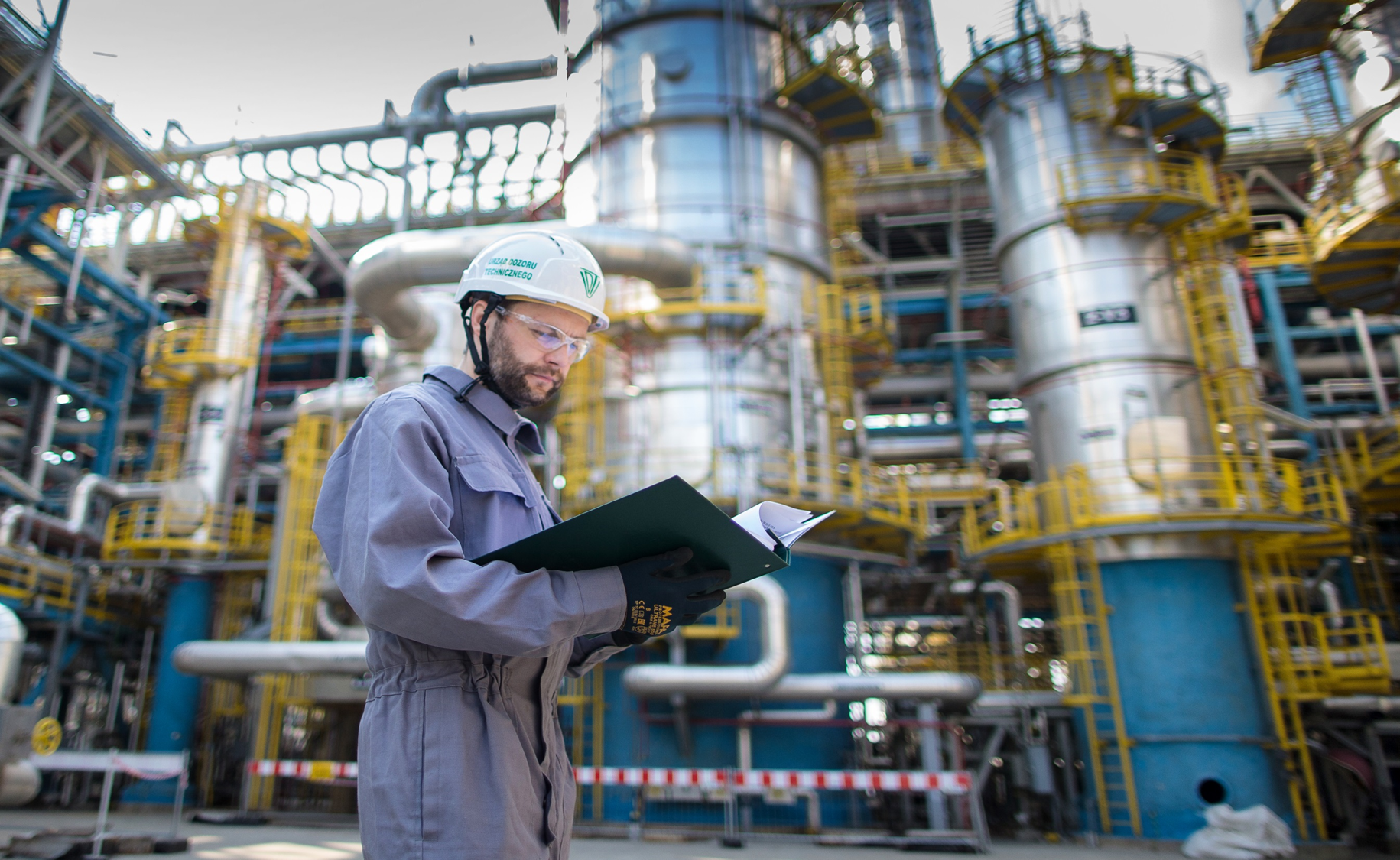 Zgłoszenie bezpłatnego udziału w spotkaniu DBT: Sem-Inf_WałbDane Zgłaszającego             (PROSIMY O WYPEŁNIENIE FORMULARZA DRUKOWANYMI LITERAMI)Nazwa firmy/osoba fizyczna: ............................................................................................................................................................................................Adres firmy: ........................................................................................................................................................................Adres do korespondencji (jeśli inny niż powyżej):	............................................................................................................................................................................................tel. ................................................................  fax  .............................................................................................................NIP ................................................................ e-mail..........................................................................................................Wyrażam zgodę na przekazywanie przez UDT informacji handlowej oraz kontakt w celach marketingowych drogą elektroniczną oraz przez telefon zgodnie z obowiązującymi przepisami prawa. TAK	 NIE                                                                           ........................................................                                                                                                               data/podpisPowyższa zgoda jest udzielana dobrowolnie i nie jest warunkiem przyjęcia zgłoszenia, a służy jedynie ułatwieniu przedstawiania Zgłaszającemu informacji handlowych o ofercie UDT. Zgłaszający może w każdej chwili wycofać powyższą zgodę.Zgłaszamy udział w szkoleniu następujących osób:SPOTKANIE JEST BEZPŁATNE. UDZIAŁ - NA PODSTAWIE WYPEŁNIONEGO I PRZESŁANEGO FORMULARZA ZGŁOSZENIOWEGO……………………………………………………………………………………………………Data i czytelny podpis, pieczątka osoby upoważnionej do zaciągania zobowiązań w imieniu Zgłaszającego(osoba wskazana w KRS do reprezentacji firmy lub posiadająca upoważnienie do zaciągania zobowiązań finansowych)                                                                                              *ZASADY OCHRONY DANYCH OSOBOWYCHDanymi osobowymi Zgłaszającego, jego pracowników lub innych zgłoszonych osób, do których przetwarzania UDT jest uprawniony, są w szczególności dane osobowe niezbędne do prowadzenia dokumentacji dotyczącej realizacji spotkania, w tym do wystawiania dokumentów końcowych.Administratorem danych osobowych jest Prezes Urzędu Dozoru Technicznego z siedzibą w Warszawie 
ul. Szczęśliwicka 34, kod pocztowy 02-353.Kontakt z wyznaczonym przez Administratora Danych Osobowych – Inspektorem Ochrony Danych, możliwy jest za pośrednictwem poczty elektronicznej (adres: iod@udt.gov.pl), oraz strony internetowej (www.udt.gov.pl).Dane osobowe będą przetwarzane wyłącznie w celu realizacji spotkania, (na podstawie art. 6 ust. 1 lit. b) lub w prawnie uzasadnionym interesie Administratora Danych Osobowych (na podstawie art. 6 ust 1 lit f) Rozporządzenia Parlamentu Europejskiego i Rady z dnia 27 kwietnia 2016 r. w sprawie ochrony osób fizycznych w związku z przetwarzaniem danych osobowych i w sprawie swobodnego przepływu takich danych oraz uchylenia dyrektywy 95/46/WE (Dz. Urz. UE L 119 z 4.05.2016). Prawnie uzasadnionym interesem, na który powołuje się Administrator Danych Osobowych, jest przekazywanie danych w celu obsługi technicznej, informatycznej, statystycznej oraz w celu prowadzenia i utrzymania dokumentacji wynikającej z obowiązków wobec jednostek kontrolujących.Odbiorcami danych osobowych będą jedynie podmioty przewidziane przepisami powszechnie obowiązującego prawa.Dane osobowe będą przetwarzane przez okres niezbędny do realizacji i rozliczenia spotkania z uwzględnieniem wymogów wynikających z przepisów prawa. W związku z przetwarzaniem danych osobowych, podmiotom określonym w ust. 1 przysługuje prawo dostępu do treści swoich danych, prawo do ich sprostowania, usunięcia, ograniczenia przetwarzania, prawo do przenoszenia danych (jeśli ma zastosowanie), prawo wniesienia sprzeciwu, prawo do cofnięcia zgody w dowolnym momencie bez wpływu na zgodność z prawem przetwarzania, którego dokonano na podstawie zgody przed jej cofnięciem oraz prawo do wniesienia skargi do Prezesa Urzędu Ochrony Danych Osobowych.Akademia UDT DNI BEZPIECZEŃSTWA TECHNICZNEGO W UDTBezpieczna eksploatacja urządzeń ciśnieniowych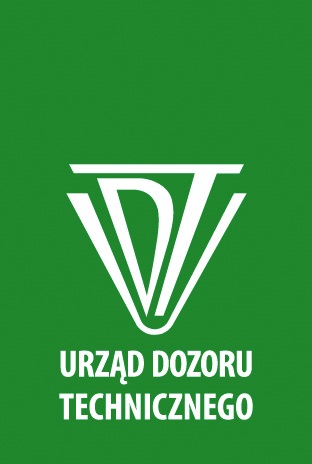 Termin i miejsce11.10.2019 r.UDT Biuro w Wałbrzychuul. Prymasa S. Wyszyńskiego 3a58-309 WałbrzychCzas trwaniaSzkolenie jednodniowe4 godziny szkoleniowe (po 45 minut)08:30 – 09:00 rejestracja09:00 – 10:30 prezentacje10:30 – 10:45 przerwa kawowa10:45 – 12:15 prezentacje12:15 – 12:30 pytania i dyskusjaCena udziałuUdział w spotkaniu jest bezpłatny (wstęp po wypełnieniu i przesłaniu formularza zgłoszeniowego)Liczba miejsc ograniczona.Decyduje kolejność zgłoszeń.OrganizatorUrząd Dozoru Technicznego Oddział we WrocławiuBiuro w WałbrzychuZapraszamykadry zarządzające, specjalistów technicznych, osoby odpowiedzialne za BHP,wytwórców, projektantów i eksploatujących urządzenia techniczne,osoby zainteresowane zapewnieniem bezpieczeństwa technicznego,wszystkich użytkowników urządzeń technicznych.Program ramowy UDT jako Jednostka Inspekcyjna – ustawa o dozorze technicznym Urządzenia ciśnieniowe podlegające dozorowi technicznemu Przepisy i obowiązki związane z rejestracją oraz eksploatacją urządzeń ciśnieniowych Wymagane kwalifikacje do obsługi i konserwacji urządzeń transportu bliskiego Statystyki i analiza przyczyn wypadków UDT-CERT jako Jednostka Notyfikowana i Certyfikująca – ocena zgodności, ekspertyzy techniczne, certyfikacja, Akademia UDT – popularyzacja bezpieczeństwa technicznego Portal eUDT – nowe narzędzie UDT on-line Warsztaty eksperckie – pytania, wyjaśnienia i dyskusja     Informacje i zgłoszenia Zgłoszenia prosimy nadsyłać do dnia 03.10.2019 r. Agnieszka Grudzień, e-mail: agnieszka.grudzien@udt.gov.pltel. (74) 66090805 oraz 883 375 906 Informacja o szkoleniu znajduje się na stronie internetowej www.udt.gov.pl            (zakładki: Szkolenia oraz Edukacja)Akademia UDT DNI BEZPIECZEŃSTWA TECHNICZNEGO W UDTBezpieczna eksploatacja urządzeń ciśnieniowychWAŁBRZYCH - 11.10.2019 r. Imiona i nazwiska, zajmowane stanowiskoNa podstawie Rozporządzenia Parlamentu Europejskiego i Rady (UE) 
nr 2016/679 z dnia 27 kwietnia 2016 r. w sprawie ochrony osób fizycznych 
w związku z przetwarzaniem danych osobowych i w sprawie swobodnego przepływu takich danych oraz uchylenia dyrektywy 95/46/WE (Dz. Urz. UE 
L 119 z 4.05.2016), wyrażam zgodę na przetwarzanie przez Prezesa Urzędu Dozoru Technicznego (Administratora Danych Osobowych) 
z siedzibą w Warszawie ul. Szczęśliwicka 34, kod pocztowy 02-353, moich danych osobowych zawartych w zgłoszeniu, na potrzeby związane z realizacją szkolenia. Potwierdzam, że zapoznałem się z poniższymi zasadami ochrony danych osobowych.* TAK                        NIE………………………………..Podpis zgłaszanej osoby TAK                        NIE………………………………..Podpis zgłaszanej osobyZgłoszenia prosimy przesyłać pocztą elektroniczną na adres organizatora spotkania agnieszka.grudzien@udt.gov.pl do dnia 03.10.2019 r. Organizator potwierdzi termin spotkania do dnia 04.10.2019 r.W związku z ograniczoną liczbą miejsc decydująca będzie kolejność zgłoszeń.